          Guildford Twinning Association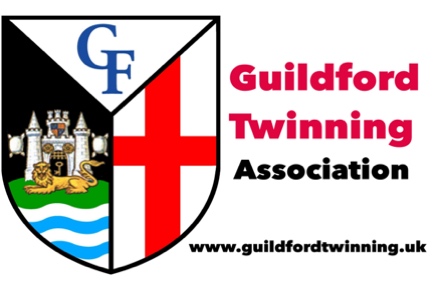 Kurzfilm-Wettbewerbfür Freiburger Schulen 2023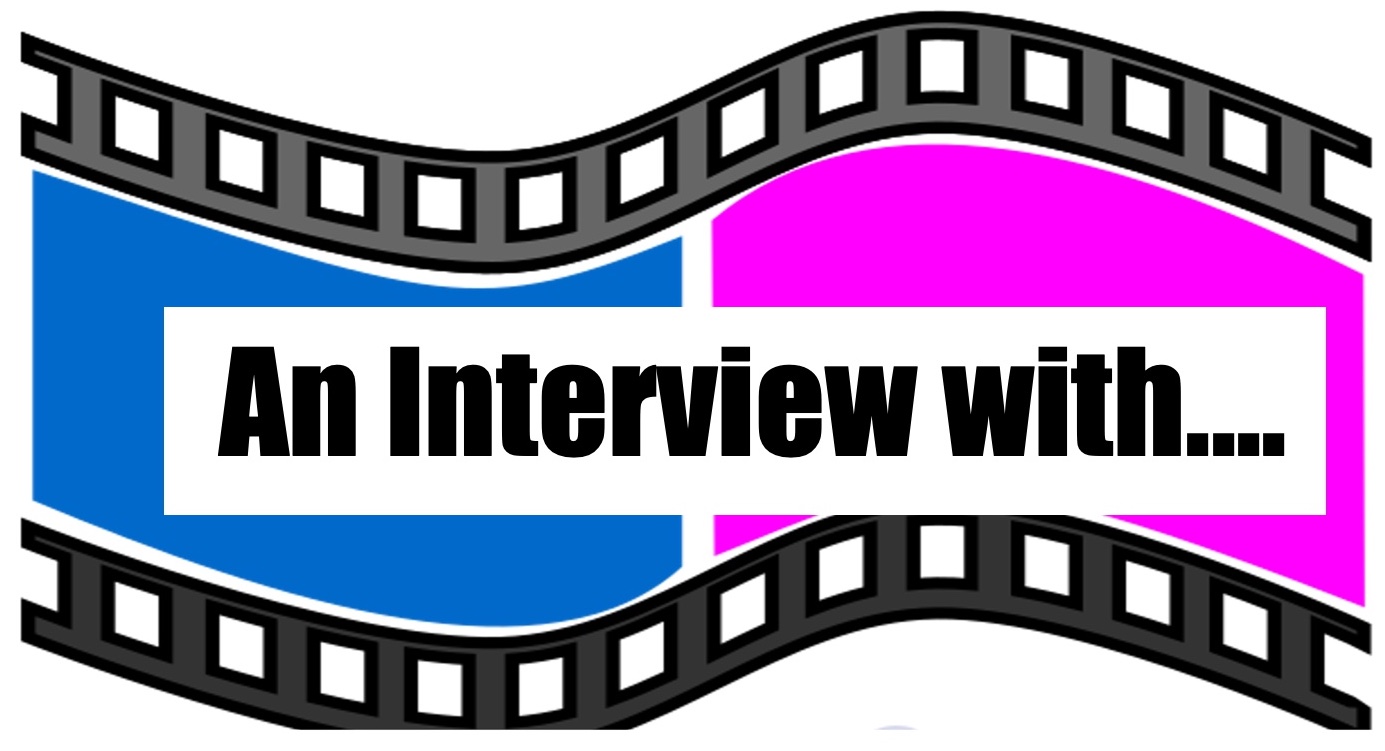 Anmeldeformular1. Angaben zum Film und zum Filmemacher Kategorien für EinträgeKlasse 5 - Klasse 10Klasse 11 - Klasse 12/13(Wenn ein Film von einer Gruppe von 2 oder 3 Schülern erstellt wird, muss er in der entsprechenden Kategorie für das älteste Mitglied der Gruppe eingereicht werden.)Vergessen Sie nicht: Ihr Film muss zwischen 90 Sekunden und 2 Minuten lang sein, darf maximal 2 GB groß sein und muss den Dateityp .mov oder .mp4 verwenden. Regeln und Bedingungen finden Sie unter guildfordtwinning.uk/schools-film-competition-2023/freiburg-schools  2. Zustimmung des Filmemachers zur Verwendung von Filmen und Bildern (wenn unter 16 Jahren, wird die Zustimmung des/der Erziehungsberechtigten erforderlich)Der WettbewerbDie GTA (Guildford Twinning Association, Gesellschaft zur Förderung von Städtepartnerschaften) der Englischen Partnerstadt Freiburgs veranstaltet einen Wettbewerb für Schüler von Schulen in Freiburg, und lädt sie ein, einen Kurzfilm in englischer Sprache zu drehen. Zu den Jurymitgliedern des Wettbewerbs gehört auch der Freiburger Stadtrat Timothy Simms.  Die Preise werden bei einer Feier in der Gerichtslaube verliehen, die von der GTA fotografiert oder gefilmt wird. Es ist davon auszugehen, dass der/die Filmemacher auf dem Material zu erkennen sein werden. Alle Einzelheiten, einschließlich der Wettbewerbsregeln und -bedingungen, finden Sie auf der Webseite guildfordtwinning.uk/schools-film-competition-2023/freiburg-schools. Die GTA wird der Jury alle Beiträge zur Beurteilung zur Verfügung stellen. Die GTA wird die prämierten Beiträge und Bilder/Filme der Preisverleihung auf seiner Webseite ausstellen, sie an seine Partner in Freiburg weitergeben (die sie auf ihren eigenen Webseiten veröffentlichen können) und sie in seiner Öffentlichkeitsarbeit bewerben. Die Beiträge, Bilder und Filme werden für folgende Zwecke verwendet:Verwaltung und Bekanntmachung des Wettbewerbs; und Förderung von Städtepartnerschaften und der GTA. Einwilligung in die DatenverarbeitungDie GTA bittet alle Teilnehmer, die einen Beitrag zum Wettbewerb einreichen, und, falls sie unter 16 Jahre alt sind, Erziehungsberechtigten, ihre Zustimmung zu der oben beschriebenen Datenverarbeitung zu geben. Sie haben das Recht, Ihre Einwilligung jederzeit zu widerrufen, ohne dass es einer Begründung bedarf. Ein solcher Widerruf hat keinen Einfluss auf die rechtmäßige Verarbeitung von Daten, die auf der zuvor erteilten Einwilligung beruhen, und würde als logische Konsequenz bedeuten, dass Ihr Filmbeitrag nicht mehr am Wettbewerb teilnehmen kann.Die Datenschutzrichtlinien der GTA sind hier auf ihrer Webseite zu finden: guildfordtwinning.uk/about-us/our-privacy-policy (auf Englisch)Bitte denken Sie daran, dass Webseiten weltweit eingesehen werden können. Die Aufbewahrungsfrist für dieses Formular beträgt zehn Jahre ab dem Datum der Unterzeichnung. Bitte bestätigen Sie mit Ihrer Unterschrift, dass Sie damit einverstanden sind, dass die GTA die Beiträge, Bilder und Filme in der oben genannten Weise und für die oben genannten Zwecke verwenden darf.Dateiname des Films (eine Zeichenkette mit der Endung .mp4 oder .mov)Name des einzelnen Filmemachers oder Teamleiters & KlasseName:Name des einzelnen Filmemachers oder Teamleiters & KlasseKlasse:SchuleIhre Kategorie der Eintragung (A oder B - siehe unten)Name ihres LehrersDie E-Mail-Adresse Ihres Lehrers2. Teammitglied (falls vorhanden): Name & KlasseName:2. Teammitglied (falls vorhanden): Name & KlasseKlasse:3. Teammitglied (falls vorhanden): Name & KlasseName:3. Teammitglied (falls vorhanden): Name & KlasseKlasse:Name des alleinigen Filmemachers oder TeamleitersUnterschriftDatumUnterschriftOrtName des Erziehungsberechtigten (wenn der Filmemacher unter 16 Jahren ist)E-Mail-AdresseRufnummerUnterschriftDatumUnterschriftOrtName des 2 Teammitglieds (falls vorhanden)UnterschriftDatumUnterschriftOrtName des Erziehungsberechtigten (wenn der Filmemacher unter 16 Jahren ist)E-Mail-AdresseRufnummerUnterschriftDatumUnterschriftOrtName des 3. Teammitglieds (falls vorhanden)UnterschriftDatumUnterschriftOrtName des Erziehungsberechtigten (wenn der Filmemacher unter 16 Jahren ist)E-Mail-AdresseRufnummerUnterschriftDatumUnterschriftOrt